         МБДОУ Высокогорский детский сад №2            Праздник для родителей и детей              младшего - среднего возраста:                   «День матери» 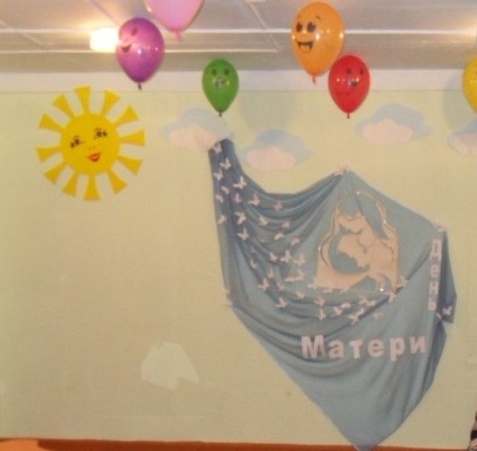       Составитель: воспитатели группы младшего-среднего     возраста  Кривонос М.А, Шалакова Г.А.п. Высокогорский2015г.  26.11.2015г.       «День матери»Цель: воспитывать любовь и уважение к матери; теплых взаимоотношений в семье.П.Р.С. Оформление группы, музыкальное сопровождение, подарки для мам, Куклы 3шт., пеленки; бубен; скрепки; тазик с платочками, прищепки, веревка; наряд для пап; повязки для глаз.,газеты.Звучит песенка МамонтенкаВедущий: Дорогие мамы! Сегодня мы пригласили вас на вечер, посвященный вам. Первое слово, которое произносит человек - это слово «мама». Оно обращено к той, что подарила ему жизнь. Любовь к матери заложена в нас самой природой. Это чувство живет в человеке до конца его дней. Максим Горький писал: «Без солнца не цветут цветы, без любви нет счастья, без женщины нет любви, без матери нет ни поэта, ни героя».Ведущий: Мамы и бабушки!С днем матери вас, дорогие!Пусть этот праздник будет светлым!Пусть уходят все печали и сбываются мечты!Пусть люди всего мира дарят вам добро и улыбки! Встаньте вместе и слушайте стоя,Сохраненное во всей красеСлово это древнее, святое!Распрямитесь! Встаньте!Встаньте все!Слово это не обманет,В нем сокрыто жизни существо,В нем исток всего, ему конца нет. Встаньте, я произнесу его: МАМА!Ведущий: первый конкурс «Разминка»Как вы знаете, у ваших детей сейчас возраст Почемучек. Посмотрим, мамы, как вы отвечаете детям на вопросы. (За интересные ответы, награда аплодисменты)Почему зеленеет лист?Почему поет артист?Почему усы у кошки?Почему у стула ножки?Почему огонь горит?Почему шумит листва?Почему ручьи журчат?Почему зимой мороз?Почему бывает дождь?Почему колючий ёж?Ведущий: Второй конкурс «Кто быстрее запеленает куклу». (3 участника)
Участие могут принимать мамы и бабушки. 
Ведущий: День мамы, праздник не простой,Для наших малышей любимый.Пусть мама будет вечно молодойИ самой нежной, милой и красивой.Исполняется танец «С мамой по дорожке»Ведущий: третий конкурс «Самая ловкая» (3 участницы)
Из скрепок надо сделать браслет. Кто быстрее?Ведущий: Кто вас, дети, больше любит?
Кто вас нежно так голубит,И заботится о вас,Не смыкая ночью глаз.   (Мама дорогая)Ведущий: Если дети, вы ленивы.Непослушны, шаловливы,Что бывает иногда,Кто же слезы льет тогда?   (мама золотая)Вбегает БуратиноВедущий: Здравствуй Буратино! Постой, остановись, не торопись!Буратино: Здравствуйте ребята!Мальчишки и девчонки!Здравствуйте мамы, милые дамы!Привет друзья, а вот и я!Узнали верно, вы меня!Я мимо пробегалИ вас в окошко увидал!Красота кругом, уютЗнать меня здесь дети ждут!Парень, хоть кудаИ прибежал к вам в гости яГде варенье – угощенье?Может это день рожденье?Ведущий: Дорогой Буратино, у нас праздник. Мы поздравляем наших женщин с Днем Матери.Буратино: Ох, беда, беда, огорчение. Как же я мог забыть про такой праздник…Да и подарков не приготовил. Зато я сейчас с вами поиграю.Конкурс: «Узнай своего ребенка» (мама с завязанными глазами должна узнать своего ребенка)Буратино: Вы не устали? Давайте еще поиграем!Я знаю, что вы все стараетесь помогать маме. Покажите нам, как вы это делаете.Конкурс «Мамины помощники» В тазу лежит белье, ее нужно повесить на веревочку. Кто быстрее это сделает.Буратино: Спасибо мамам за встречу, за вашу ласку, нежность, доброту.Ребёнок: Слушай нашу песенку,
                  Мамочка любимая,
                  Будь всегда здоровая,
                  Будь всегда счастливая! Дети поют песенку для мам.Ведущий – Сегодня нас пришли поздравить не только наши дети, но и наши папы (выходят 2 папы) проводится конкурсКонкурс для пап «Я самый –красивый»(папам за определенное время с закрытыми глазами надеть на себя как можно больше одежды. По истечению времени надо снять повязку с глаз и сказать «Я самый красивый») звучит музыка.Игра с бубном «Ты катись весёлый бубен »
Попрошу всех дружно встать, будем мы сейчас играть.
Взрослые и дети становятся в круг и передают друг другу бубен пока играет музыка, когда музыка перестает играть, у кого остался в руках бубен выходит в круг и поет или танцует, затем проходит на свое место. Игра продолжается до последнего участника.Ведущий: четвертый конкурс «Найди ошибку и ответь правильно».
- Уронили зайку на пол, (мишку)
Оторвали зайке лапу. (Мишке)
Всё равно его не брошу,
Потому что, он хороший.
- Матросская шапка, веревка в руке,
Тяну я корзину по быстрой реке. (Кораблик)
И скачут котята за мной по пятам, (лягушки)
И просят меня: «Прокати, капитан».
- Я рубашку сшила Гришке, (мишке)
Я сошью ему штанишки.
Надо к ним носок пришить (карман)
И конфеты положить.
- На каком транспорте ездил Емеля?
- Куда нельзя садиться медведю?
- Что говорил, кот Леопольд мышатам?Ведущий: пятый конкурс «Конкурс танцовщиц» (5 участниц)
Пока играем музыка вам нужно танцевать вокруг газеты, как только перестанет играть музыка надо встать на газету, выбывает тот, у кого хотя бы один пальчик касается пола. С каждым разом газета сгибается пополамВедущий: Позвольте, дорогие мамы, познакомить вас с вашими малышами поближе. Быть может, кто-то сразу узнает себя, кто-то задумается, но обязательно всем будет очень приятно узнать, что говорят о вас ваши дети. И так, поиграем в «загадки»?! (Зачитываются высказывания детей о своей маме.)Ведущий: А сколько ласковых и добрых слов слышат от мам наши ребятишки. Благодаря  этим словам, дети быстрее выздоравливают.Игра - задание: «Ласковое слово»Ведущий: Концерт наш подошел к концу. И вот что получается: Все хорошо, что хорошо кончается.Счастья, Вам, тепла, добра, удачи, радости, здоровья красоты,чтобы не гас огонь в глазах горящих и сбывались лучшие мечты.А наши дети для своих любимых мам приготовили небольшие подарки.Воспитатель: Дорогие наши мамы, ваши сыновья и дочки дарят вам свои сердечки счастья и благодарности. Дети дарят подарки.Звучит «Песнка для мам»Дети с родителями проходят в группу на чаепитие.